Strategic Plan Template for an Affiliate,Cochrane US NetworkThis document is applicable to Affiliates only. This Strategic Plan template is divided into six sections:The local environment in which the Affiliate operatesCurrent Funder priorities / requirementsHow your Affiliate will deliver its Cochrane functionsSpecialisms of the AffiliateChallenges and RisksDevelopment PlanAppendix – Overview of functions and tiers – for informationThe local environment in which the Affiliate operatesThe use of evidence in your constituency (your organization; the stakeholders you work with; or the geographic state /regional area that your organization covers)Please describe in brief (approximately 250 words) the state of the use of evidence in decision-making in your constituency and highlight where work needs to be done to improve the use of evidence or other gaps in the evidence system that you think the Cochrane Affiliate needs to fill.PrioritiesWhat do you see as the highest priorities for Cochrane in your constituency, and which functional areas are the most important to your Affiliate?Current Funder / Host Organization priorities / requirementsMany funders or host organizations of Affiliates add additional requirements above those needed by Cochrane. Please list below what additional work you need to do to fulfil the requirements of your funders / host organizations above and beyond those required by Cochrane. How your Affiliate will deliver its Cochrane functionsThe newly-established functions for Cochrane Affiliates are outlined in the below table. Full details of the functions are available in Implementing Strategy to 2020: Cochrane Centres, Branches & Networks Structure & Function Review.Affiliates are expected to respond to these functions in a way that is meaningful in their local context. This template, therefore does not list specific activities, but contains a column requesting details on how the Affiliate intends to fulfil the function. Affiliates should complete this column with a detailed explanation of activities to be undertaken.The functions in this form are organised around Cochrane’s four strategic goals:GOAL 1:  PRODUCING EVIDENCE: To produce high-quality, relevant, up-to-date systematic reviews and other synthesized research evidence to inform health decision-making.GOAL 2: MAKING OUR EVIDENCE ACCESSIBLE: To make Cochrane evidence accessible and useful to everybody, everywhere in the world.GOAL 3: ADVOCATING FOR EVIDENCE: To make Cochrane the ‘home of evidence’ to inform health decision-making, build greater recognition of our work, and become the leading advocate for evidence-informed health care.GOAL 4:  BUILDING AN EFFECTIVE & SUSTAINABLE ORGANISATION: To be a diverse, inclusive and transparent international organisation that effectively harnesses the enthusiasm and skills of our contributors, is guided by our principles, governed accountably, managed efficiently and makes optimal use of its resources.The final column asks for targets against which the Affiliate can be measured. You are invited to give short- and long-term targets for each functional area. Please ensure these targets are “SMART” (Specific, Measurable, Achievable, Relevant and Time bound). We advise short term targets to be for one year and long-term targets to be for three years.Under each Goal there is also a row for “Additional work the Affiliate carries out under Goal X”. This is because the new structure and function review allows all Cochrane Groups much greater freedom to perform other functions outside those required of their Group type. Affiliates therefore have the opportunity to specify other activities that they do which are worthy of note and should be tracked as part of their performance. The functional areas in purple are the items in the additional ‘Tier 4’ functions which are not mandatory for Affiliates.If you wish to see some examples of activities that might be under taken for each function please see Implementing Strategy to 2020: Cochrane Centres, Branches & Networks Structure & Function Review, pages 16 – 21.Tier 1: 		Core Functions of AffiliatesThese are the three core functional areas of Affiliates. All Affiliates must complete these functions.Tier 4: 		Additional Functions There is no expectation that Affiliates will take on additional functions, in fact we expect most will not do so. However, where local funding or other factors allow Affiliates to take on more than their core functions, then they can add them in this section so that this additional contribution to Cochrane is captured.The additional functions available to all Centers, Associate Centers and Affiliates are listed here along with a more generic section referred to as “Additional Work”. By Additional work we mean any other activities you undertake as a Cochrane Group that you would like to record as part of your contribution to Cochrane. Specialisms Most Affiliates specialise in a certain function or area of work to some degree. Please give details of any particular specialisms of your Affiliate, and where you feel that work in your specialist area means you are delivering less in other functional areas please explain this. Challenges and RisksPlease provide details of any challenges or risks that might affect your Affiliate’s ability to complete its work over the next three years.Development planPlease provide details of any plans you may have to grow your Affiliate’s activities; or develop into becoming an Associate Center. Please note, it is not a requirement that an Affiliate develop into an Associate Center. Appendix 1: Functions of Cochrane Geographic GroupsThe functions of Cochrane Geographic Groups are all directly built on Strategy to 2020 objectives.  The functions are in a tiered hierarchy. Tier One functions must be performed by any Cochrane geographic-oriented Group, however big or small. Tier Two functions must be performed by Associate Centers (formerly Branches) and Centers. Tier Three are functions that Centers must perform as well as those in Tiers One and Two. Tier Four are additional functions that any Cochrane Group would be encouraged to consider, however, Centers must perform at least one Tier Four function. These functions are written as: “It is a core function of Cochrane Centers [to…]”The functions at a glance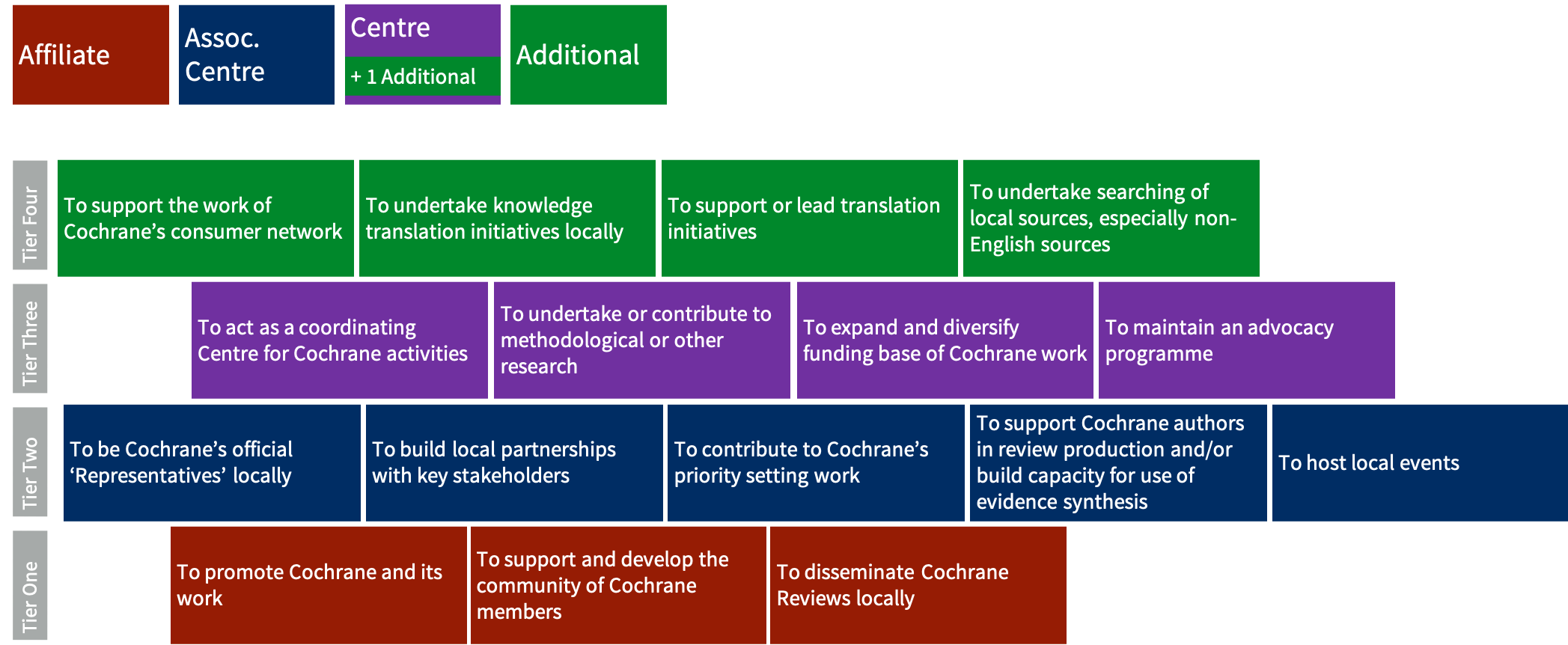 How the tiers map to GroupsPlease enter text here……….Please enter text here……….Please enter text here……….Functional AreaHow this function will be deliveredShort and long term “SMART” targets.Goal Two: Making our Evidence AccessibleGoal Two: Making our Evidence AccessibleGoal Two: Making our Evidence AccessibleTo disseminate Cochrane Reviews locally based on stakeholder networks, the media and other communications channels.Goal Three: Advocating for EvidenceGoal Three: Advocating for EvidenceGoal Three: Advocating for EvidenceTo promote Cochrane and its work.Goal Four: Building an Effective and Sustainable OrganisationGoal Four: Building an Effective and Sustainable OrganisationGoal Four: Building an Effective and Sustainable OrganisationTo support and develop the community of Cochrane members.Functional AreaTierHow this function will be deliveredShort and long term “SMART” targets. Goal One: Producing EvidenceGoal One: Producing EvidenceGoal One: Producing EvidenceGoal One: Producing EvidenceTo undertake searching of local sources, especially non-English sources to contribute to the development of CENTRAL, Cochrane’s register of controlled trials. (Optional)FourGoal Two: Making our Evidence AccessibleGoal Two: Making our Evidence AccessibleGoal Two: Making our Evidence AccessibleGoal Two: Making our Evidence AccessibleTo undertake Knowledge Translation (KT) work or work with other Groups in Cochrane to implement KT initiatives locally. (Optional)FourTo support the work of Cochrane’s consumer network by hosting/supporting a ‘consumer champion’. (Optional)FourTo support or lead translation initiatives to increase the accessibility of Cochrane Evidence in their native language. (Optional)FourAdditional workAdditional workAdditional workAdditional workAdditional work the Affiliate carries out under Goal One.Additional work the Affiliate carries out under Goal Two.Additional work the Affiliate carries out under Goal Three.Additional work the Affiliate carries out under Goal Four.Please enter text here……….Please enter text here……….Please enter text here……….